Zasady bezpiecznego korzystania 
z pojazdów publicznego transportu zbiorowego w trakcie epidemii 
SARS-CoV-2 w Polsce.Główny Inspektorat Sanitarny, Ministerstwo Zdrowia, Ministerstwo Infrastruktury, 24.08.2020 r. Pasażer:Pasażer ma obowiązek zasłaniania ust i nosa w pojazdach publicznego transportu zbiorowego.Pasażer ma obowiązek zachowania bezpiecznego odstępu od innych pasażerów.Kierowca i obsługa pojazdu:Obsługa pojazdu ma obowiązek zasłaniania ust i nosa (rekomendowane maseczki, przyłbice). Obowiązek nie dotyczy kierowców pojazdów, którzy przebywają w wydzielonych w pojeździe kabinach, nie mając kontaktu z pasażerami i innymi pracownikami obsługi pojazdu.Kierujący pojazdem może  nie wpuścić  do pojazdu osoby bez zasłoniętych ust i nosa oraz wyprosić  pasażera z pojazdu, który nie zasłania ust i nosa.Zablokowanie przycisków do otwierania/zamykania drzwi. Otwieranie/zamykanie drzwi przez kierującego.Przedsiębiorca: Obłożenie miejsc w pojazdach musi być zgodne z aktualnymi przepisami prawnymi:50% liczby miejsc siedzących albo 30% liczby wszystkich miejsc siedzących i stojących, określonych w dokumentacji technicznej lub dokumentacji techniczno-ruchowej dla danego typu środka transportu albo pojazdu przy jednoczesnym pozostawieniu w środku transportu albo pojeździe co najmniej 50% miejsc siedzących niezajętych – w ramach gminnych przewozów pasażerskich, komunikacji miejskiej, powiatowo-gminnych przewozów pasażerskich i powiatowych przewozów pasażerskich w rozumieniu art. 4 ust. 1 pkt 3, 4, 10 i 10a ustawy z dnia 16 grudnia 2010 r. o publicznym transporcie zbiorowym i przewozów pojazdami samochodowymi przeznaczonymi konstrukcyjnie do przewozu więcej niż 9 osób łącznie z kierowcą – wykonywanych wyłącznie w obszarze czerwonym,100% liczby miejsc siedzących albo 50% liczby wszystkich miejsc siedzących i stojących określonych w dokumentacji technicznej lub dokumentacji techniczno-ruchowej dla danego typu środka transportu albo pojazdu przy jednoczesnym pozostawieniu w środku transportu albo pojeździe co najmniej 50% miejsc siedzących niezajętych.Ozonowanie pojazdu lub dezynfekcja z użyciem alternatywnej metody po zakończeniu przewozu każdego dnia.Regularne mycie i dezynfekcja, stosownie do potrzeb, powierzchni dotykowych w pojeździe podczas przerw w pracy pojazdu, nie mniej niż 2 razy dziennie. W razie konieczności  zwiększenie częstotliwości kursowania pojazdów w godzinach szczytu komunikacyjnego.W przypadku szkolnych przewozów autobusowych, zapewnienie środków do dezynfekcji rąk przy wsiadaniu do pojazdu i po jego opuszczeniu przez pasażerów.Zapewnienie dla pasażerów środków do dezynfekcji na terminalach, dworcach autobusowych, z których odjeżdżają i przyjeżdżają pojazdy komunikacji publicznej.Umieszczenie w pojeździe informacji dot. obowiązku zasłaniania ust i nosa oraz zachowania dystansu społecznego co najmniej 1,5 m.Aktualizowanie zasad w zależności od obowiązywania w danym powiecie strefy czerwonej lub żółtej.W przypadku stosowania w pojeździe urządzeń wentylacyjno-klimatyzacyjnych, tzn. działających w systemie zapewniającym możliwość pracy bez stosowania powietrza pochodzącego z cyrkulacji powietrze zużyte wywiewane z wnętrza pojazdu powinno być, w miarę możliwości, usuwane na zewnątrz, a do wnętrza nawiewane powinno być głównie uzdatnione powietrze świeże (atmosferyczne) z możliwie jak najmniejszym dodatkiem powietrza z systemu cyrkulacji.Jeśli w pojeździe stosowane jest powietrze podlegające cyrkulacji, krążące w układzie zamkniętym, powinno podlegać filtracji z użyciem wysokiej klasy filtrów powietrza o oznaczeniach zgodnych z aktualną klasyfikacją filtrów i normami określającymi ich sprawność w zakresie redukcji liczby cząstek o określonej wielkości – stosowanie powietrza z cyrkulacji jest dopuszczalne tylko w przypadku braku możliwości innych rozwiązań technicznych oraz ograniczone do niezbędnego minimum. Personel techniczny podczas dezynfekcji musi stosować odpowiednie środki ochrony osobistej.W przypadku braku wentylacji lub klimatyzacji, pożądanym jest, aby wymiana powietrza w środkach transportu odbywała się poprzez pozostawienie otwartych okien i wywietrzników dachowych. W przypadku zagrożenia biologicznego (przejazd osoby chorej z wyraźnymi objawami choroby, krew i wymioty) konieczne jest natychmiastowe wycofanie pojazdów z eksploatacji do czasu pełnej dezynfekcji.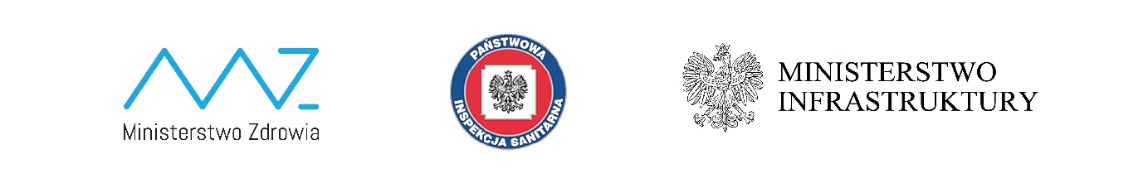 